УПРАВЛЕНИЕ ОБРАЗОВАНИЯ АДМИНИСТРАЦИИ ГЕОРГИЕВСКОГО ГОРОДСКОГО ОКРУГАСТАВРОПОЛЬСКОГО КРАЯ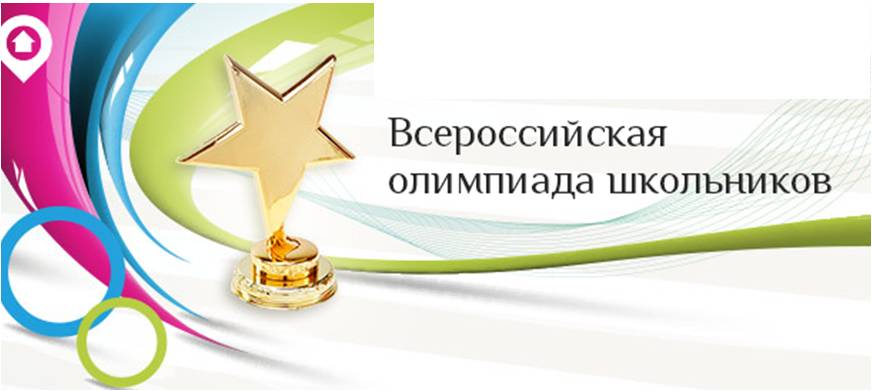 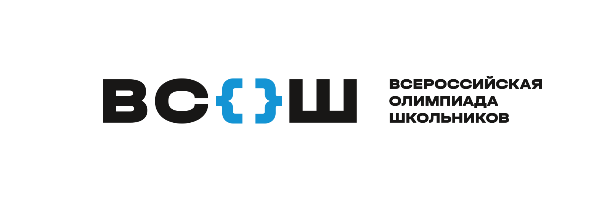 ПРОГРАММАмуниципального этапа всероссийской олимпиады школьников
2022/23 учебного года
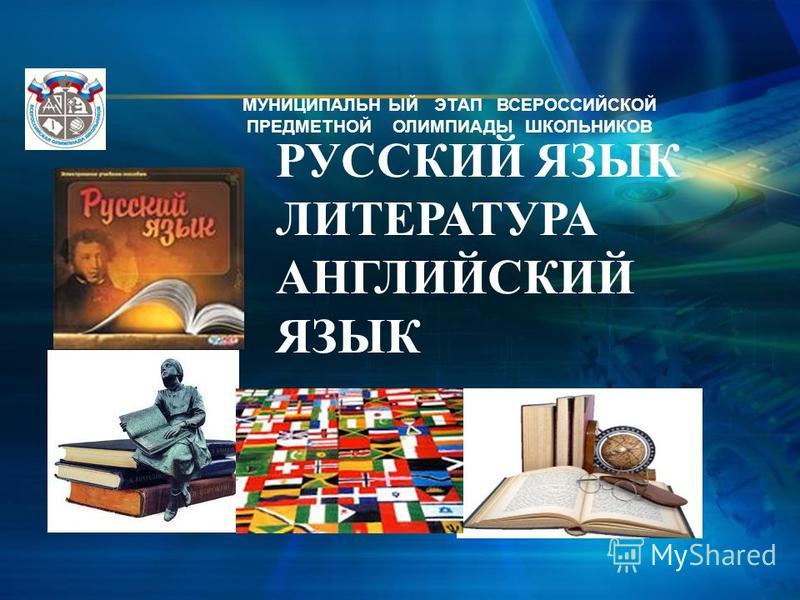 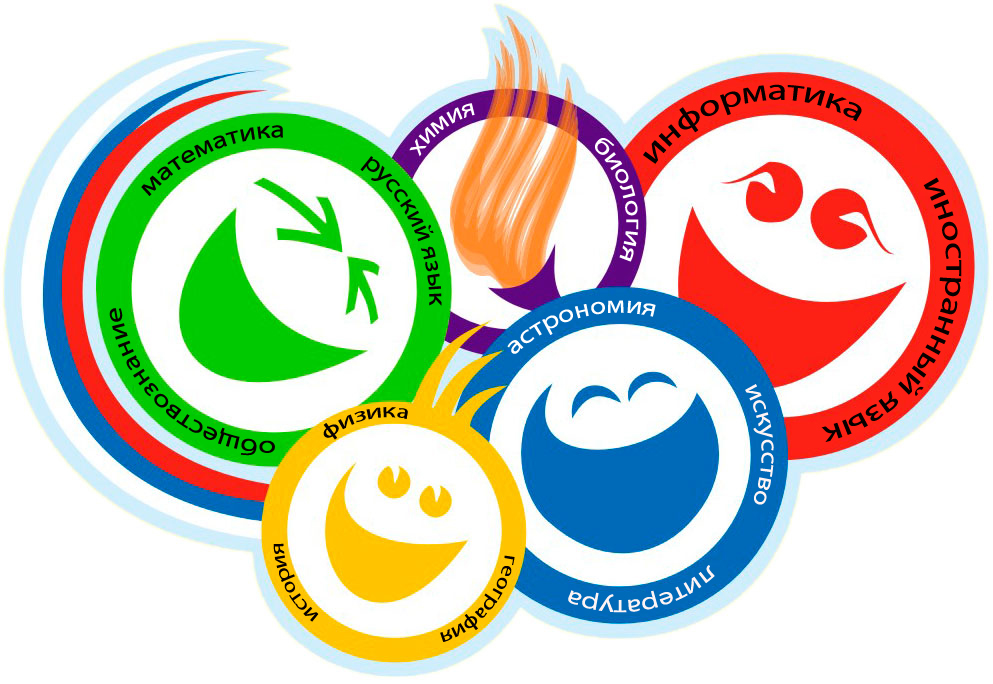 Георгиевский городской округ, 2022 г.УПРАВЛЕНИЕ ОБРАЗОВАНИЯ АДМИНИСТРАЦИИ ГЕОРГИЕВСКОГО ГОРОДСКОГО ОКРУГАСТАВРОПОЛЬСКОГО КРАЯ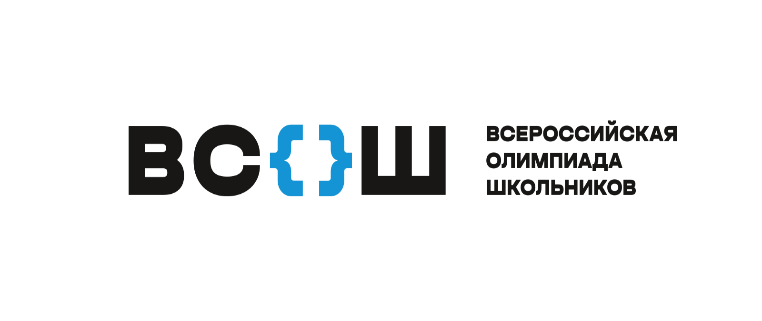 ПРОГРАММАпроведения муниципальногоэтапа всероссийской олимпиады школьников 18ноября 2022 года – третийдень Олимпиады (основы безопасности жизнедеятельности)Место проведения: МБОУ СОШ №29Ответственная за проведение олимпиады – Серякова Ирина Валентиновна, ведущий специалист управления образования администрации Георгиевского городского округател. 3-20-48e-mail: seryakova2014@mail.ru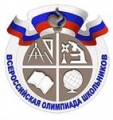 График   рассадки  участников муниципального  этапа Всероссийской олимпиады школьников по Основам безопасности жизнедеятельности на базе МБОУ СОШ № 29Дата проведения:18 ноября 2022Предмет:  Основы безопасности жизнедеятельностиКоличество  участников:  113  человекРегистрация участников олимпиады Каспарова А. Д.Лукьянова В. Е.Федорова Т. В.Дежурные:Пост №1Магакелян М. Э.Глебова А. А.Пост №2Маркарян М. Н.Новосартов Г. Г.Пост №3Скрипко С. И.Тищенко Н. В.Пост №4Михайлова Н. С.Соколюк Е. С.Вход №1 (термометрия)Гайворонская А. В.Игнатьева Е. С.Вход №2 (термометрия)Ющенко А. П.Назарова А. В.Для сопровождающих Каб №4Организационные мероприятияОрганизационные мероприятияОрганизационные мероприятияОрганизационные мероприятия8:30 –8:55Совещание с организаторами  Каб. 21 (2 этаж)9:00 –9:30Регистрация участников Холл  школы10:00Начало олимпиадыВыполнение олимпиадных заданийВыполнение олимпиадных заданийВыполнение олимпиадных заданийВыполнение олимпиадных заданий10:00 – 11:30Основы безопасности жизнедеятельности(113 человек)Аудитории №№5,6,7,8,9,10, 11, 12, 1312:00 -14:00Выполнение практического тура олимпиады Аудитории №№ 1, 2, 3, 4, спортивный залРазбор олимпиадных заданийРазбор олимпиадных заданийРазбор олимпиадных заданийРазбор олимпиадных заданий14:00-14:30Основы безопасности жизнедеятельностиАудитория №9Работа членов жюриРабота членов жюриРабота членов жюриРабота членов жюрис 14:00Работа членов жюри, подведение итоговАудитории №№ 9,10Показ олимпиадных работ  21.11.2022 года Показ олимпиадных работ  21.11.2022 года Показ олимпиадных работ  21.11.2022 года Показ олимпиадных работ  21.11.2022 года 14.00Основы безопасности жизнедеятельностиАудитория №9Ознакомление участников олимпиады с результатамиОзнакомление участников олимпиады с результатамиОзнакомление участников олимпиады с результатамиОзнакомление участников олимпиады с результатамиНа сайте управления образования администрации Георгиевского городского округа по ссылке:http://georg-gorono.ru/index.php/olimpiady/54-vserossijskaya-olimpiada-shkolnikov/3021-munitsipalnyj-etap-vserossijskoj-olimpiady-shkolnikov-2022-2023-uchebnogo-godaНа сайте управления образования администрации Георгиевского городского округа по ссылке:http://georg-gorono.ru/index.php/olimpiady/54-vserossijskaya-olimpiada-shkolnikov/3021-munitsipalnyj-etap-vserossijskoj-olimpiady-shkolnikov-2022-2023-uchebnogo-godaНа сайте управления образования администрации Георгиевского городского округа по ссылке:http://georg-gorono.ru/index.php/olimpiady/54-vserossijskaya-olimpiada-shkolnikov/3021-munitsipalnyj-etap-vserossijskoj-olimpiady-shkolnikov-2022-2023-uchebnogo-godaНа сайте управления образования администрации Георгиевского городского округа по ссылке:http://georg-gorono.ru/index.php/olimpiady/54-vserossijskaya-olimpiada-shkolnikov/3021-munitsipalnyj-etap-vserossijskoj-olimpiady-shkolnikov-2022-2023-uchebnogo-goda16.11ПротоколыПосле проверки работ21.11Итоговые протоколыдо 18.00АудиторияКатегория участников Количество Организаторы 1 (каб.№5 )Практический тур2 (каб.№6)Практический тур3 (каб.№7)Практический тур4 (каб. №8)Практический тур5 (каб.№9 )7 класс 16Чужинова С. А.6 (каб.№10)8 класс15Коломоец Т. А.7 (каб.№11)8 класс5Борисова Е. С.8 (каб. №20)9 класс15Муравецкая Е. В.9 (каб. №21 )9 класс15Иванова Л. А.10 (каб.№24)10 класс15Бадякина М. Н.11 (каб.№25 )10 класс7Долгова Е. И.12 (каб.№26)11класс15Сивирский М. П.13 (каб. №27 )11 класс10Пилипенко Н. А.